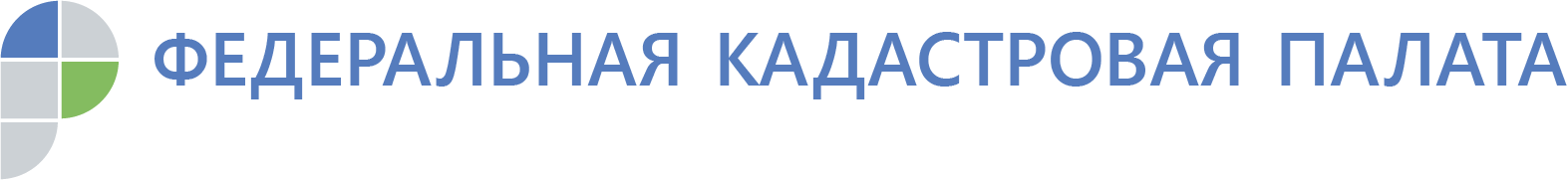 Кадастровая палата назвала самые интересные села, включенные в госреестр недвижимости в 2019 годуВ 2019 году определили границы Роскошного, Барабана, Передней Бырки и Красного Слона.  А еще госреестр недвижимости пополнился сведениями о границах деревни Ленин-Буляк, где проживают четыре человека, и села Пристань Исады, где всего два жителя. В 2019 году ЕГРН пополнился сведениями о границах более 8,7 тысяч населенных пунктов, в том числе наименее населенных деревень и сел. На данный момент всего в госреестре недвижимости содержатся сведения порядка 44 тыс. границ населенных пунктов РФ. Количество сведений о границах населенных пунктов, внесённых в ЕГРН, за год увеличилось на 25% - с 35,2 тыс. (по состоянию на 1 января 2019 года) до 44 тыс.По данным на 1 декабря, в ЕГРН содержатся сведения почти о 44 тысячах границах населенных пунктов РФ, прирост количества сведений о границах населенных пунктов во втором полугодии составил 11,7%. В 2019 году в реестр недвижимости пополнили границы таких населенных пунктов, как, например, деревня Непременная Лудзя в республике Удмуртия, села Сёстры, Колено и Горячка в Саратовской области, деревня Барабан в Пермском крае, село Передняя Бырка в Забайкальском крае, деревни Красивая и Кислое в Тюменской области, деревня Папуз-Гора и село Вязовый Гай Ульяновской области, село Тёплые Ключи Еврейской автономной области, посёлок Черничный и деревни Пиджакова, Смородинка, Калачики и Ёлкина на территории Свердловской области. В Ярославской области официально обрели границы деревни Выдры, Гологузово, Негодяйка, Черный Враг и Красный Слон, Верхний Жар и Нижний Жар. В Белгородской области – хутора Роскошный и Ездоцкий. В текущем году в реестр были внесены и границы Грани – села в Воронежской области, и границы Архангела – села в Ивановской области. Русская Конопелька и Красный Пахарь – деревня и поселок в Курской области – также могут похвастаться окончательным оформлением своих границ.Сведения о границах населенных пунктов с малым числом жителей также подлежат определению и учету. Так, в 2019 году в госреестр недвижимости внесены сведения о границах деревни Ленин-Буляк в республике Башкортостан (в переводе на русский язык - Ленин-Подарок), где проживают четыре человека, и села Пристань Исады в Вологодской области, где проживают два человека.«На землях населенных пунктов разрешена застройка жилыми домами и их реконструкция, возведение социальных и коммунально-бытовых объектов для проживающих в них граждан, - отмечает замглавы Федеральной кадастровой палаты Марина Семенова. – И важно понимать, что учёт территориальных границ различных населенных пунктов предотвращает возможность мошеннических действий при выделении земельных участков под строительство и использование земель не по назначению». Всего в стране 155,7 тыс. населенных пунктов. Согласно поручению Правительства РФ к 2021 году работа по внесению границ всех населенных пунктов в реестр недвижимости должна быть завершена. «Наполнение госреестра недвижимости сведениями о границах населенных пунктов напрямую зависит от работы региональных администраций, так как именно они инициируют, согласно законодательству, работу по установлению точных границ и направляют данные о них в Кадастровую палату», - напоминает замглавы Федеральной кадастровой палаты Марина СеменовКонтакты для СМИ  тел.: 8(863)210-70-08, доб. 2447 или 2471 press@61.kadastr.ru